关于我校教务处开通微信公众平台订阅号的通知为了提供多样化个性化的信息服务，方便广大师生及时了解教学公告、课程调整、考试安排等教学信息和资源，教务处已于2014年11月5日正式开通微信公众平台订阅号。方法一：　　1．手机打开微信，选择底部菜单“发现”→点击“扫一扫”；　　2．扫描下方二维码；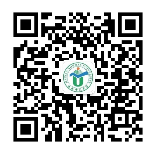 　　3．点击“关注”，添加成功。　　方法二：　　1．手机打开微信，选择底部菜单“通信录”→点击公众号下“订阅号”→右上角“+”号；　　2．输入“海师大教务处”搜索；3．点击“关注”，添加成功。　 欢迎各位老师、同学关注海师大教务处教务信息微信公众平台，我们将竭诚为您提供优质服务。